                                                            ПРОЕКТ          У К Р А Ї Н АКАМ’ЯНСЬКА  СІЛЬСЬКА  РАДА  ІРШАВСЬКОГО  РАЙОНУЗАКАРПАТСЬКОЇ  ОБЛАСТІ-- сесія 7-го скликанняР І Ш Е Н Н Явід                        2020 року № с.АрдановоПро встановлення ставок та пільг із сплати податку на 
нерухоме майно, відмінне від земельної ділянки,на території Кам’янської сільської ради на 2021 рік Керуючись статтями 10,12, 266 Податкового кодексу України, пунктом 24 частини першої статті 26 Закону України “Про місцеве самоврядування в Україні”, постановою КМУ від 24.05.2017 р. № 483, сільська радаВИРІШИЛА:1. Установити на території Кам’янської сільської ради Іршавського району Закарпатської області:1) ставки податку на нерухоме майно, відмінне від земельної ділянки, згідно з додатком 1;2) пільги для фізичних та юридичних осіб, надані відповідно до підпункту 266.4.2 пункту 266.4 статті 266 Податкового кодексу України, за переліком згідно з додатком 2.        2.  Оприлюднити це рішення  на офіційному сайті Кам’янської сільської ради.3.   Контроль за виконанням цього рішення покласти на постійну комісію з питань планування,  фінансів, бюджету та  соціально - економічного розвитку (Кузьма Н.В.) та  комісію з питань  регламенту , депутатської етики,  регуляторної політики, запобігання і протидії корупції (Савко О.Ю.).4. Рішення набирає чинності з дня офіційного оприлюднення.Сільський голова                                  М.М.СтанинецьДодаток 1
до рішення Кам’янської сільської ради УІІ скликання від                    2020 р. № СТАВКИ
податку на нерухоме майно, відмінне від земельної ділянки1Ставки встановлюються на 2021 рік та вводяться в дію з 01 січня  2021 року.Адміністративно-територіальні одиниці або населені пункти, або території об’єднаних територіальних громад, на які поширюється дія рішення ради:                                               Секретар сільської ради                                          Є.І.АндрелаДодаток 2
до рішення Арданівської сільської  ради УІІ скликання від 27 червня 2019  р. №  510ПЕРЕЛІК
пільг для фізичних та юридичних осіб, наданих відповідно до підпункту 266.4.2 пункту 266.4 статті 266 Податкового кодексу України, із сплати податку на нерухоме майно, відмінне від земельної ділянки1Пільги встановлюються на 2020 рік та вводяться в дію
 з 01.01. 2020 року.Адміністративно-територіальні одиниці або населені пункти, або території об’єднаних територіальних громад, на які поширюється дія рішення ради:       Секретар сільської ради                                          Є.І.АндрелаКод області2Код району2Код КОАТУУ2Назва20770721219804012121980402212198040321219848012121984802212198480321219848042121987001с.Ардановос.Дунковиця          Кам’янська сільська радас.Мідяницяс.Кам’янськес.Богаревицяс.Воловицяс.Хмільникс.СільцеКласифікація будівель та споруд2Класифікація будівель та споруд2Ставки податку3 за 1 кв. метр
(відсотків розміру мінімальної заробітної плати)Ставки податку3 за 1 кв. метр
(відсотків розміру мінімальної заробітної плати)Ставки податку3 за 1 кв. метр
(відсотків розміру мінімальної заробітної плати)Ставки податку3 за 1 кв. метр
(відсотків розміру мінімальної заробітної плати)Ставки податку3 за 1 кв. метр
(відсотків розміру мінімальної заробітної плати)Ставки податку3 за 1 кв. метр
(відсотків розміру мінімальної заробітної плати)код2найменування2для юридичних осібдля юридичних осібдля юридичних осібдля фізичних осібдля фізичних осібдля фізичних осібкод2найменування21 зона42 зона43 зона41 зона42 зона43 зона411Будівлі житловіБудівлі житловіБудівлі житловіБудівлі житловіБудівлі житловіБудівлі житловіБудівлі житлові111Будинки одноквартирніБудинки одноквартирніБудинки одноквартирніБудинки одноквартирніБудинки одноквартирніБудинки одноквартирніБудинки одноквартирні1110Будинки одноквартирні5Будинки одноквартирні5Будинки одноквартирні5Будинки одноквартирні5Будинки одноквартирні5Будинки одноквартирні5Будинки одноквартирні51110.1 Будинки одноквартирні масової забудови 0,50,11110.2 Котеджі та будинки одноквартирні підвищеної комфортності 0,50,11110.3 Будинки садибного типу 0,50,11110.4 Будинки дачні та садові 0,50,1112 Будинки з двома та більше квартирамиБудинки з двома та більше квартирамиБудинки з двома та більше квартирамиБудинки з двома та більше квартирамиБудинки з двома та більше квартирамиБудинки з двома та більше квартирамиБудинки з двома та більше квартирами1121 Будинки з двома квартирами5Будинки з двома квартирами5Будинки з двома квартирами5Будинки з двома квартирами5Будинки з двома квартирами5Будинки з двома квартирами5Будинки з двома квартирами51121.1 Будинки двоквартирні масової забудови 0,50,11121.2 Котеджі та будинки двоквартирні підвищеної комфортності 0,50,11122 Будинки з трьома та більше квартирами5Будинки з трьома та більше квартирами5Будинки з трьома та більше квартирами5Будинки з трьома та більше квартирами5Будинки з трьома та більше квартирами5Будинки з трьома та більше квартирами5Будинки з трьома та більше квартирами51122.1 Будинки багатоквартирні масової забудови 0,50,11122.2 Будинки багатоквартирні підвищеної комфортності, індивідуальні 0,50,11122.3 Будинки житлові готельного типу 0,50,1113 Гуртожитки5Гуртожитки5Гуртожитки5Гуртожитки5Гуртожитки5Гуртожитки5Гуртожитки51130.1 Гуртожитки для робітників та службовцівхх1130.2 Гуртожитки для студентів вищих навчальних закладів5хх1130.3 Гуртожитки для учнів навчальних закладів5хх1130.4 Будинки-інтернати для людей похилого віку та інвалідів5хх1130.5 Будинки дитини та сирітські будинки5хх1130.6 Будинки для біженців, притулки для бездомних5хх1130.9 Будинки для колективного проживання інші хх12 Будівлі нежитловіБудівлі нежитловіБудівлі нежитловіБудівлі нежитловіБудівлі нежитловіБудівлі нежитловіБудівлі нежитлові121 Готелі, ресторани та подібні будівліГотелі, ресторани та подібні будівліГотелі, ресторани та подібні будівліГотелі, ресторани та подібні будівліГотелі, ресторани та подібні будівліГотелі, ресторани та подібні будівліГотелі, ресторани та подібні будівлі1211 Будівлі готельніБудівлі готельніБудівлі готельніБудівлі готельніБудівлі готельніБудівлі готельніБудівлі готельні1211.1 Готелі 1,01,01211.2 Мотелі 1,01,01211.3 Кемпінги хх1211.4 Пансіонати хх1211.5 Ресторани та бари 0,50,51212 Інші будівлі для тимчасового проживанняІнші будівлі для тимчасового проживанняІнші будівлі для тимчасового проживанняІнші будівлі для тимчасового проживанняІнші будівлі для тимчасового проживанняІнші будівлі для тимчасового проживанняІнші будівлі для тимчасового проживання1212.1 Туристичні бази та гірські притулки 111212.2 Дитячі та сімейні табори відпочинку 111212.3 Центри та будинки відпочинку 111212.9 Інші будівлі для тимчасового проживання, не класифіковані раніше 11122Будівлі офісніБудівлі офісніБудівлі офісніБудівлі офісніБудівлі офісніБудівлі офісніБудівлі офісні1220 Будівлі офісні5Будівлі офісні5Будівлі офісні5Будівлі офісні5Будівлі офісні5Будівлі офісні5Будівлі офісні51220.1 Будівлі органів державного та місцевого управління5001220.2 Будівлі фінансового обслуговування хх1220.3 Будівлі органів правосуддя5хх1220.4 Будівлі закордонних представництв5хх1220.5 Адміністративно-побутові будівлі промислових підприємств 1,01,01220.9 Будівлі для конторських та адміністративних цілей інші 1,01,0123 Будівлі торговельніБудівлі торговельніБудівлі торговельніБудівлі торговельніБудівлі торговельніБудівлі торговельніБудівлі торговельні1230 Будівлі торговельніБудівлі торговельніБудівлі торговельніБудівлі торговельніБудівлі торговельніБудівлі торговельніБудівлі торговельні1230.1 Торгові центри, універмаги, магазини 0,50,51230.2 Криті ринки, павільйони та зали для ярмарків50,50,51230.3 Станції технічного обслуговування автомобілів 0,50,51230.4 Їдальні, кафе, закусочні тощо 0,50,51230.5 Бази та склади підприємств торгівлі і громадського харчування 0,50,51230.6 Будівлі підприємств побутового обслуговування 0,50,51230.9 Будівлі торговельні інші 0,50,5124Будівлі транспорту та засобів зв’язкуБудівлі транспорту та засобів зв’язкуБудівлі транспорту та засобів зв’язкуБудівлі транспорту та засобів зв’язкуБудівлі транспорту та засобів зв’язкуБудівлі транспорту та засобів зв’язкуБудівлі транспорту та засобів зв’язку1241 Вокзали, аеровокзали, будівлі засобів зв’язку та пов’язані з ними будівліВокзали, аеровокзали, будівлі засобів зв’язку та пов’язані з ними будівліВокзали, аеровокзали, будівлі засобів зв’язку та пов’язані з ними будівліВокзали, аеровокзали, будівлі засобів зв’язку та пов’язані з ними будівліВокзали, аеровокзали, будівлі засобів зв’язку та пов’язані з ними будівліВокзали, аеровокзали, будівлі засобів зв’язку та пов’язані з ними будівліВокзали, аеровокзали, будівлі засобів зв’язку та пов’язані з ними будівлі1241.1 Автовокзали та інші будівлі автомобільного транспорту 0,50,51241.2 Вокзали та інші будівлі залізничного транспорту 0,50,51241.3 Будівлі міського електротранспорту 0,50,51241.4 Аеровокзали та інші будівлі повітряного транспорту хх1241.5 Морські та річкові вокзали, маяки та пов’язані з ними будівлі хх1241.6 Будівлі станцій підвісних та канатних доріг хх1241.7 Будівлі центрів радіо- та телевізійного мовлення, телефонних станцій, телекомунікаційних центрів тощо 1,01,01241.8 Ангари для літаків, локомотивні, вагонні, трамвайні та тролейбусні депо хх1241.9 Будівлі транспорту та засобів зв’язку інші 1,01,01242 ГаражіГаражіГаражіГаражіГаражіГаражіГаражі1242.1 Гаражі наземні 111242.2 Гаражі підземні 0,50,51242.3 Стоянки автомобільні криті 111242.4 Навіси для велосипедів 11125 Будівлі промислові та складиБудівлі промислові та складиБудівлі промислові та складиБудівлі промислові та складиБудівлі промислові та складиБудівлі промислові та складиБудівлі промислові та склади1251 Будівлі промислові5Будівлі промислові5Будівлі промислові5Будівлі промислові5Будівлі промислові5Будівлі промислові5Будівлі промислові51251.1 Будівлі підприємств машинобудування та металообробної промисловості51,01,01251.2 Будівлі підприємств чорної металургії5хх1251.3 Будівлі підприємств хімічної та нафтохімічної промисловості5хх1251.4 Будівлі підприємств легкої промисловості51,01,01251.5 Будівлі підприємств харчової промисловості50,50,51251.6 Будівлі підприємств медичної та мікробіологічної промисловості5хх1251.7 Будівлі підприємств лісової, деревообробної та целюлозно-паперової промисловості5111251.8 Будівлі підприємств будівельної індустрії, будівельних матеріалів та виробів, скляної та фарфоро-фаянсової промисловості5111251.9 Будівлі інших промислових виробництв, включаючи поліграфічне51,01,01252 Резервуари, силоси та складиРезервуари, силоси та складиРезервуари, силоси та складиРезервуари, силоси та складиРезервуари, силоси та складиРезервуари, силоси та складиРезервуари, силоси та склади1252.1 Резервуари для нафти, нафтопродуктів та газу 0,50,51252.2 Резервуари та ємності інші 0,10,11252.3 Силоси для зерна 0,10,11252.4 Силоси для цементу та інших сипучих матеріалів 1,00,11252.5 Склади спеціальні товарні 1,00,11252.6 Холодильники 1,00,11252.7 Складські майданчики 1,00,11252.8 Склади універсальні 1,00,11252.9 Склади та сховища інші51,00,1126 Будівлі для публічних виступів, закладів освітнього, медичного та оздоровчого призначенняБудівлі для публічних виступів, закладів освітнього, медичного та оздоровчого призначенняБудівлі для публічних виступів, закладів освітнього, медичного та оздоровчого призначенняБудівлі для публічних виступів, закладів освітнього, медичного та оздоровчого призначенняБудівлі для публічних виступів, закладів освітнього, медичного та оздоровчого призначенняБудівлі для публічних виступів, закладів освітнього, медичного та оздоровчого призначенняБудівлі для публічних виступів, закладів освітнього, медичного та оздоровчого призначення1261 Будівлі для публічних виступівБудівлі для публічних виступівБудівлі для публічних виступівБудівлі для публічних виступівБудівлі для публічних виступівБудівлі для публічних виступівБудівлі для публічних виступів1261.1 Театри, кінотеатри та концертні зали 111261.2 Зали засідань та багатоцільові зали для публічних виступів 111261.3 Цирки 111261.4 Казино, ігорні будинки 111261.5 Музичні та танцювальні зали, дискотеки 111261.9 Будівлі для публічних виступів інші 111262 Музеї та бібліотекиМузеї та бібліотекиМузеї та бібліотекиМузеї та бібліотекиМузеї та бібліотекиМузеї та бібліотекиМузеї та бібліотеки1262.1 Музеї та художні галереї5хх1262.2 Бібліотеки, книгосховища5хх1262.3 Технічні центри хх1262.4 Планетарії5хх1262.5 Будівлі архівів5хх1262.6 Будівлі зоологічних та ботанічних садів5хх1263 Будівлі навчальних та дослідних закладівБудівлі навчальних та дослідних закладівБудівлі навчальних та дослідних закладівБудівлі навчальних та дослідних закладівБудівлі навчальних та дослідних закладівБудівлі навчальних та дослідних закладівБудівлі навчальних та дослідних закладів1263.1 Будівлі науково-дослідних та проектно-вишукувальних установ хх1263.2 Будівлі вищих навчальних закладів хх1263.3 Будівлі шкіл та інших середніх навчальних закладів5звільненізвільнені1263.4 Будівлі професійно-технічних навчальних закладів5хх1263.5 Будівлі дошкільних та позашкільних навчальних закладів5звільненізвільнені1263.6 Будівлі спеціальних навчальних закладів для дітей з особливими потребами5хх1263.7 Будівлі закладів з фахової перепідготовки хх1263.8 Будівлі метеорологічних станцій, обсерваторій5хх1263.9 Будівлі освітніх та науково-дослідних закладів інші5хх1264 Будівлі лікарень та оздоровчих закладівБудівлі лікарень та оздоровчих закладівБудівлі лікарень та оздоровчих закладівБудівлі лікарень та оздоровчих закладівБудівлі лікарень та оздоровчих закладівБудівлі лікарень та оздоровчих закладівБудівлі лікарень та оздоровчих закладів1264.1 Лікарні багатопрофільні територіального обслуговування, навчальних закладів5хх1264.2 Лікарні профільні, диспансери5хх1264.3 Материнські та дитячі реабілітаційні центри, пологові будинки5хх1264.4 Поліклініки, пункти медичного обслуговування та консультації5хх1264.5 Шпиталі виправних закладів, в’язниць та Збройних Сил5хх1264.6 Санаторії, профілакторії та центри функціональної реабілітації5хх1264.9 Заклади лікувально-профілактичні та оздоровчі інші5хх1265 Зали спортивні5Зали спортивні5Зали спортивні5Зали спортивні5Зали спортивні5Зали спортивні5Зали спортивні51265.1 Зали гімнастичні, баскетбольні, волейбольні, тенісні тощо хх1265.2 Басейни криті для плавання хх1265.3 Хокейні та льодові стадіони криті хх1265.4 Манежі легкоатлетичні хх1265.5 Тири хх1265.9 Зали спортивні інші хх127 Будівлі нежитлові іншіБудівлі нежитлові іншіБудівлі нежитлові іншіБудівлі нежитлові іншіБудівлі нежитлові іншіБудівлі нежитлові іншіБудівлі нежитлові інші1271 Будівлі сільськогосподарського призначення, лісівництва та рибного господарства5Будівлі сільськогосподарського призначення, лісівництва та рибного господарства5Будівлі сільськогосподарського призначення, лісівництва та рибного господарства5Будівлі сільськогосподарського призначення, лісівництва та рибного господарства5Будівлі сільськогосподарського призначення, лісівництва та рибного господарства5Будівлі сільськогосподарського призначення, лісівництва та рибного господарства5Будівлі сільськогосподарського призначення, лісівництва та рибного господарства51271.1 Будівлі для тваринництва50,50,51271.2 Будівлі для птахівництва50,50,51271.3 Будівлі для зберігання зерна50,50,51271.4 Будівлі силосні та сінажні50,50,51271.5 Будівлі для садівництва, виноградарства та виноробства50,50,51271.6 Будівлі тепличного господарства50,50,51271.7 Будівлі рибного господарства50,50,51271.8 Будівлі підприємств лісівництва та звірівництва50,50,51271.9 Будівлі сільськогосподарського призначення інші50,50,51272 Будівлі для культової та релігійної діяльності5Будівлі для культової та релігійної діяльності5Будівлі для культової та релігійної діяльності5Будівлі для культової та релігійної діяльності5Будівлі для культової та релігійної діяльності5Будівлі для культової та релігійної діяльності5Будівлі для культової та релігійної діяльності51272.1 Церкви, собори, костьоли, мечеті, синагоги тощо5001272.2 Похоронні бюро та ритуальні зали 001272.3 Цвинтарі та крематорії5001273 Пам’ятки історичні та такі, що охороняються державою5Пам’ятки історичні та такі, що охороняються державою5Пам’ятки історичні та такі, що охороняються державою5Пам’ятки історичні та такі, що охороняються державою5Пам’ятки історичні та такі, що охороняються державою5Пам’ятки історичні та такі, що охороняються державою5Пам’ятки історичні та такі, що охороняються державою51273.1 Пам’ятки історії та архітектури5001273.2 Археологічні розкопки, руїни та історичні місця, що охороняються державою5хх1273.3 Меморіали, художньо-декоративні будівлі, статуї5хх1274 Будівлі інші, не класифіковані раніше5Будівлі інші, не класифіковані раніше5Будівлі інші, не класифіковані раніше5Будівлі інші, не класифіковані раніше5Будівлі інші, не класифіковані раніше5Будівлі інші, не класифіковані раніше5Будівлі інші, не класифіковані раніше51274.1 Казарми Збройних Сил5хх1274.2 Будівлі поліцейських та пожежних служб5001274.3 Будівлі виправних закладів, в’язниць та слідчих ізоляторів5Хх1274.4 Будівлі лазень та пралень Хх1274.5 Будівлі з облаштування населених пунктів 00Код області2Код району2Код КОАТУУ2Назва22121219212198040121219804022121980403с.Ардановос.Дунковиця   Арданівська с/рс.МідяницяГрупа платників, категорія/класифікація
будівель та спорудРозмір пільги
(відсотків суми податкового зобов’язання за рік)Об’єкти нерухомості, що перебувають у власностірелігійних організацій, статути (положення) яких зареєстровано у встановленому законом порядку100- об’єкти житлової нерухомості, в тому числі їх частки, учасників АТО та членів їх сімей, учасників ліквідації ЧАЕС, учасників бойових дій .100                 - об’єкти житлової  нерухомості, в тому числі їх частки, що належать інвалідам  першої  і другої  групи;100об’єкти житлової нерухомості, в тому числі їх частки, що належать фізичним особам, які виховують  трьох і більше  дітей  віком до 18 років100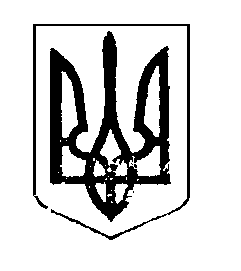 